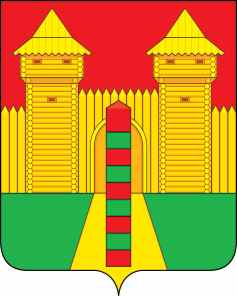 АДМИНИСТРАЦИЯ  МУНИЦИПАЛЬНОГО  ОБРАЗОВАНИЯ «ШУМЯЧСКИЙ   РАЙОН» СМОЛЕНСКОЙ  ОБЛАСТИПОСТАНОВЛЕНИЕот 21.06.2023г. № 272          п. Шумячи	В соответствии с Градостроительным кодексом Российской Федерации, Федеральным законом от 06.10.2003 № 131-ФЗ «Об общих принципах организации местного самоуправления в Российской Федерации», Уставом муниципального образования «Шумячский район» Смоленской области, Правилами землепользования и застройки Шумячского городского поселения, Положением об организации и проведении публичных слушаний в области градостроительной деятельности на территории муниципального образования «Шумячский район» Смоленской области, Положением о Комиссии по землепользованию и застройке муниципального образования «Шумячский район» Смоленской области, с учетом заключения о результатах публичных слушаний от 15.06.2023 г. по вопросу утверждения проектов межевания территории земельных участков улично-дорожной сети, расположенных по адресу: Российская Федерация, Смоленская область, Шумячский район, Шумячское городское поселение, п. Шумячи, ул. Гагарина, Российская Федерация, Смоленская область, Шумячский район, Шумячское городское поселение, п. Шумячи, ул. Заречная, Российская Федерация, Смоленская область, Шумячский район, Шумячское городское поселение, п. Шумячи, переулок Комсомольский, Российская Федерация, Смоленская область, Шумячский район, Шумячское городское поселение, п. Шумячи, переулок Коммунальный, Российская Федерация, Смоленская область, Шумячский район, Шумячское городское поселение, п. Шумячи, ул. Льнозавод, Российская Федерация, Смоленская область, Шумячский район, Шумячское городское поселение, п. Шумячи ул. Мира , Российская Федерация, Смоленская область, Шумячский район, Шумячское городское поселение, п. Шумячи, ул. Мюдовская, Российская Федерация, Смоленская область, Шумячский район, Шумячское городское поселение, п. Шумячи, ул. Окружная, Российская Федерация, Смоленская область, Шумячский район, Шумячское городское поселение,                    п. Шумячи, ул. Парковая, Российская Федерация, Смоленская область, Шумячский район, Шумячское городское поселение, п. Шумячи, ул. Полевая, Российская Федерация, Смоленская область, Шумячский район, Шумячское городское поселение, п. Шумячи, ул. Почтовая, Российская Федерация, Смоленская область, Шумячский район, Шумячское городское поселение,                    п. Шумячи, ул. Санаторная школа, Российская Федерация, Смоленская область, Шумячский район, Шумячское городское поселение, п. Шумячи, переулок Советский, Российская Федерация, Смоленская область, Шумячский район, Шумячское городское поселение, п. Шумячи, переулок 1-й Советской Армии, Российская Федерация, Смоленская область, Шумячский район, Шумячское городское поселение, п. Шумячи, переулок 2-й Советской Армии, Российская Федерация, Смоленская область, Шумячский район, Шумячское городское поселение, п. Шумячи, ул. Спортивная, Российская Федерация, Смоленская область, Шумячский район, Шумячское городское поселение, п. Шумячи,                    ул. Форпост, Российская Федерация, Смоленская область, Шумячский район, Шумячское городское поселение, п. Шумячи, переулок Школьный, Российская Федерация, Смоленская область, Шумячский район, Шумячское городское поселение, п. Шумячи, ул. Шумовская, Российская Федерация, Смоленская область, Шумячский район, Шумячское городское поселение, п. Шумячи,                      ул. Энергетиков, с разрешенным использованием –земельные участки (территории) общего пользования.Администрация муниципального образования «Шумячский район» Смоленской области	П О С Т А Н О В Л Я Е Т:Утвердить проекты межевания территории земельных участков улично-дорожной сети, расположенных по адресу:  Российская Федерация, Смоленская область, Шумячский район, Шумячское городское поселение,                     п. Шумячи, ул. Гагарина, Российская Федерация, Смоленская область, Шумячский район, Шумячское городское поселение, п. Шумячи, ул. Заречная, Российская Федерация, Смоленская область, Шумячский район, Шумячское городское поселение, п. Шумячи, переулок Комсомольский, Российская Федерация, Смоленская область, Шумячский район, Шумячское городское поселение, п. Шумячи, переулок Коммунальный, Российская Федерация, Смоленская область, Шумячский район, Шумячское городское поселение,                       п. Шумячи, ул. Льнозавод, Российская Федерация, Смоленская область, Шумячский район, Шумячское городское поселение, п. Шумячи ул. Мира, Российская Федерация, Смоленская область, Шумячский район, Шумячское городское поселение, п. Шумячи, ул. Мюдовская, Российская Федерация, Смоленская область, Шумячский район, Шумячское городское поселение,                      п. Шумячи, ул. Окружная, Российская Федерация, Смоленская область, Шумячский район, Шумячское городское поселение, п. Шумячи, ул. Парковая, Российская Федерация, Смоленская область, Шумячский район, Шумячское городское поселение, п. Шумячи, ул. Полевая, Российская Федерация, Смоленская область, Шумячский район, Шумячское городское поселение,                      п. Шумячи, ул. Почтовая, Российская Федерация, Смоленская область, Шумячский район, Шумячское городское поселение, п. Шумячи, ул. Санаторная школа, Российская Федерация, Смоленская область, Шумячский район, Шумячское городское поселение, п. Шумячи, переулок Советский, Российская Федерация, Смоленская область, Шумячский район, Шумячское городское поселение, п. Шумячи, переулок 1-й Советской Армии, Российская Федерация, Смоленская область, Шумячский район, Шумячское городское поселение,                       п. Шумячи, переулок 2-й Советской Армии, Российская Федерация, Смоленская область, Шумячский район, Шумячское городское поселение, п. Шумячи,                       ул. Спортивная, Российская Федерация, Смоленская область, Шумячский район, Шумячское городское поселение, п. Шумячи, ул. Форпост, Российская Федерация, Смоленская область, Шумячский район, Шумячское городское поселение, п. Шумячи, переулок Школьный, Российская Федерация, Смоленская область, Шумячский район, Шумячское городское поселение, п. Шумячи,                       ул. Шумовская, Российская Федерация, Смоленская область, Шумячский район, Шумячское городское поселение, п. Шумячи, ул. Энергетиков, с разрешенным использованием –земельные участки (территории) общего пользования. Контроль за исполнением настоящего постановления возложить на                 заместителя Главы муниципального образования «Шумячский район» Смоленской области Н.М. Елисеенко.Об утверждении проектов межевания территории земельных участков улично-дорожной сетиГлава муниципального образования«Шумячский район» Смоленской областиА.Н. Васильев    